KATA PENGANTAR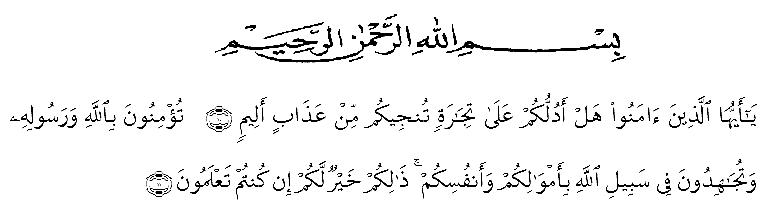 Puji syukur saya panjatkan kehadirat Allah SWT atas rahmat, taufiq, dan hidayah-Nya, sehingga penyusun dapat menyelesaikan skripsi tentang “Pengembangan Lembar Kerja Peserta Didik Berbasis Inkuri Pada Pembelajaran Tematik Materi Panas Dan Perpindahan Di Kelas IV SD Swasta Rizki Ananda”. Skripsi ini disusun sebagai salah satu syarat untuk mendapatkan gelar Sarjana Pendidikan. Pada kesempatan ini penyusun mengucapkan terima kasih kepada semua pihak yang telah membantu dalam proses penyusunan skripsi ini baik secara materil maupun moril. Penulis mengucapkan ucapan terima kasih kepada kedua orang tua yang telah memberikan dukungan moril dan materil serta memanjatkan doa dan memberikan motivasi kepada penulis. Peneliti juga ingin menyampaikan Terima kasih dan penghargaan sebesar-besarnya kepada: Bapak Dr. KRT. H. Hardi Mulyono K. Surbakti, selaku Rektor Universitas Muslim Nusantara Al Washliyah Medan. Bapak Dr. Samsul Bahri, M.Si selaku Dekan Fakultas Keguruan Ilmu Pendidikan  Universitas Muslim Nusantara Al Washliyah Medan.Ibu Dra. Sukmawarti, M.Pd selaku ketua Prodi Pendidikan Guru Sekolah Dasar  Universitas Muslim Nusantara Al Washliyah Medan.Ibu Tiflatul Husna, S.Pd., M.Pd. selaku Dosen Pembimbing  yang telah meluangkan waktu di sela-sela kesibukan untuk memberikan bimbingan, arahan, dan wewenang selama proses penulisan proposal ini.Bapak/Ibu Dosen Universitas Muslim Nusantara Al Washliyah Medan yang telah memberikan ilmu yang bermanfaat bagi pengembangan wawasan keilmuan selama mengikuti perkuliahan dan penulisan proposal ini. Ibu Dra. Sukmawarti, M.Pd selaku dosen penguji I yang telah memberikan bimbingan serta kritik dan saran yang membangun kepada penulis.Ibu Dara Fitria Dewi, S.Pd., M.Pd. selaku dosen penguji II yang telah memberikan bimbingan serta kritik dan saran yang membangun kepada penulis.Teristimewa kepada keluarga penulis, bapak dan ibu selaku orang tua saya yang sudah memberikan kasih sayang kepada penulis mulai dari kecil sampai sekarang, tanpa cinta dari keluarga mungkin proposal ini tidak dapat diselesaikan.Kepada sahabat saya juga alfina, anna, ain, nita, tika, azizah dan kepada  sunan yang selalu mensupport dari awal hinga akhir skipsi ini selesai, terima kasih untuk waktu kalian selama perkuliahan telah menjadi teman buat penulis yang selalu memberikan semangat bagi penulis hingga penyusunan skripsi ini. Terimakasih juga buat teman-teman semua angkatan 2018 yang tidak dapat disebut satu persatu.		Penulis menyadari bahwa skripsi ini masih jauh dari kata sempurna. Maka dari itu penulis mengharapkan kritik, saran dan masukan yang bersifat membangun. Semoga skripsi ini dapat bermanfaat bagi para pembaca dan khususnya kepada penulis sendiri.Diakhir kata, kiranya skripsi ini ada manfaatnya bagi kita semua, dan kiranya Allah SWT senantiasa melimpahkan rahmat dan karunia-Nya kepada kita semua. Amin..							Medan,          Agustus 2022								   Penulis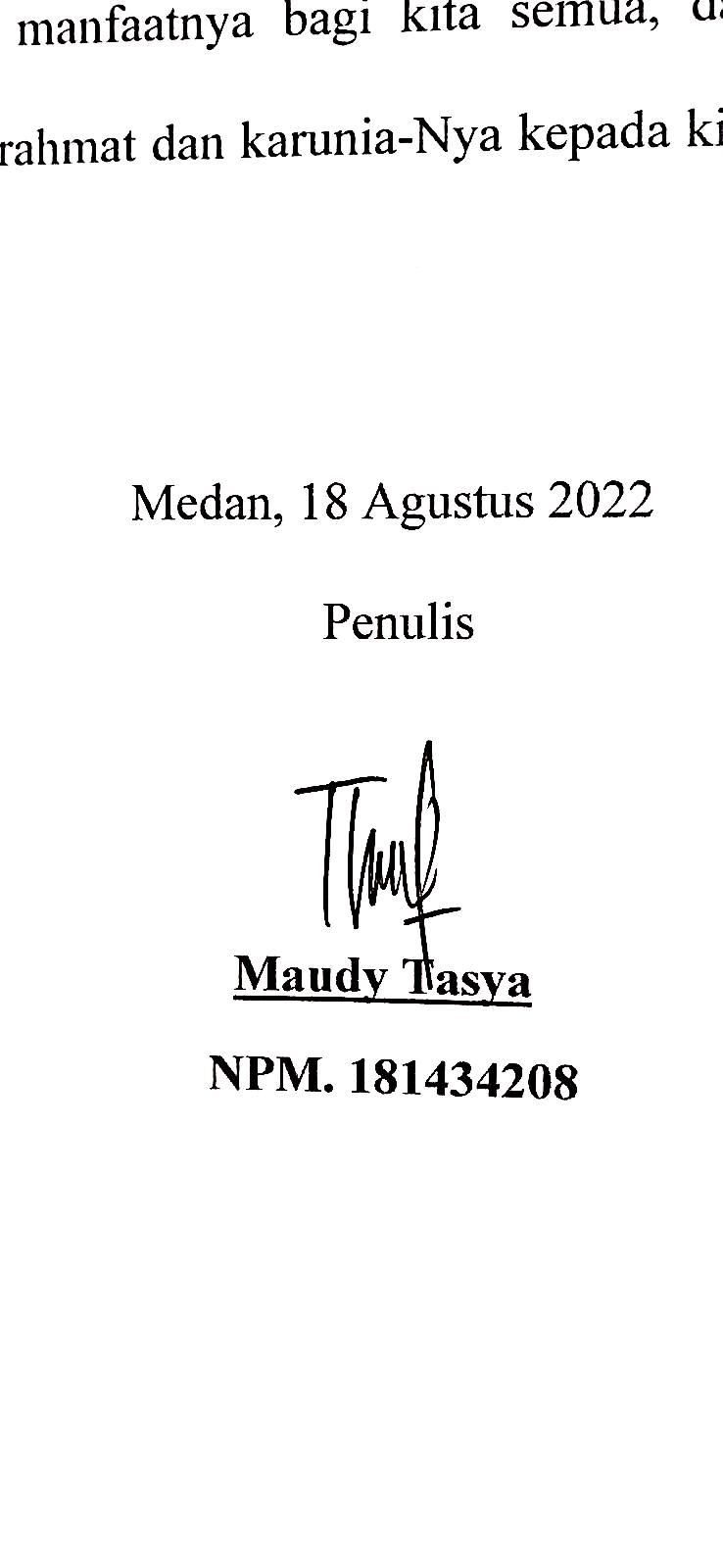 					                      	        Maudy Tasya						         	         NPM. 181434208